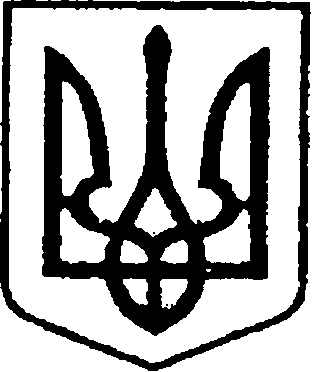 УКРАЇНАЧЕРНІГІВСЬКА ОБЛАСТЬМІСТО НІЖИНМ І С Ь К И Й  Г О Л О В А  Р О З П О Р Я Д Ж Е Н Н Явід 05 серпня 2022 р.		                   м. Ніжин		                     № 167Про оголошення Подяк міського голови Відповідно до статей 42, 59 Закону України «Про місцеве самоврядування в Україні», Регламенту виконавчого комітету Ніжинської міської ради Чернігівської області VІІІ скликання, затвердженого рішенням Ніжинської міської ради Чернігівської області VІІІ скликання від 24.12.2020р. №27-4/2020, розпорядження міського голови від 15.04.2015 р. №47 «Про встановлення заохочувальних відзнак міського голови та затвердження Положення про них»: 1. Оголосити Подяки міського голови за високий патріотизм, самовіддане служіння Батьківщині, вагомий особистий внесок у збереження єдності й неподільності України та з нагоди  8-ї річниці створення військової частини А 3160.1.1.  ЛЯШКУ Олександру Валерійовичу, майору  військової частини А 3160;1.2. ПРИХОДЬКУ Володимиру Сергійовичу, капітану юстиції військової частини А 3160;1.3. МАЗУРУ Руслану Анатолійовичу, головному сержанту військової частини А 3160;1.4.    РАКУ Миколі  Івановичу, солдату військової частини А 3160;1.5.  НЕДІЛЬКУ Дмитру  Сергійовичу, солдату  військової  частини А 3160. 2. Сектору з питань кадрової політики відділу юридично-кадрового забезпечення апарату виконавчого комітету Ніжинської міської ради (Людмила КУЧЕР) забезпечити оприлюднення цього розпорядження на сайті Ніжинської міської ради протягом п’яти робочих днів з дати прийняття.3. Відділу бухгалтерського обліку апарату виконавчого комітету Ніжинської міської ради (Наталія ЄФІМЕНКО) забезпечити виконання цього розпорядження у частині видачі бланків Подяк та рамок.                      4.  Контроль за виконанням цього розпорядження залишаю за собою.Міський голова 		                                                         Олександр КОДОЛА